Knayton cum Brawith Parish CouncilClerk: Liz Foster, Grimston House, Cophill Lane, Knayton, YO7 4BQTel: 07973 778836. Email: liz.foster@hotmail.co.ukDear Councillor								        9 November 2020The Chairman has convened an extraordinary meeting of Knayton cum Brawith Parish Council, to be held remotely on Monday 16 November at 7.15pm via Zoom video conferencing platform.  The zoom link for this meeting is: https://us02web.zoom.us/j/85481762870?pwd=amluWTFCYVUxeWFuYmdSZzBZcVI0QT09Meeting ID: 854 8176 2870Passcode: 802647AGENDA	20.133	To consider planning application 20/02408/OUT:Outline application with all matters reserved for the constructionof two dwellings at Hunton House Oaktree BankAPPLICANT:	Mrs L J Cree & Miss C L Muxlow Lucy Cree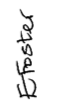 